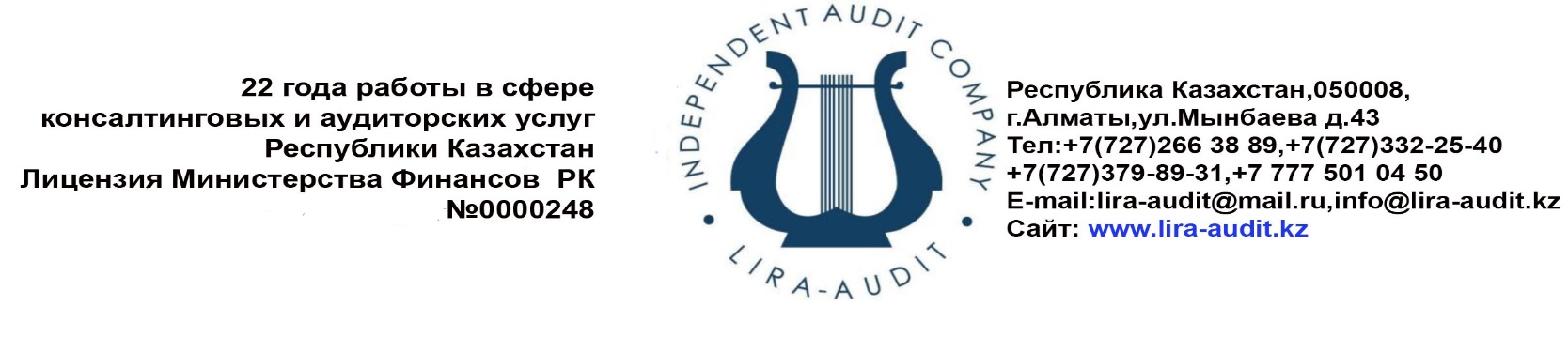 После заполнения заявки мы сообщим вам точную стоимость именно Вашей компании, отправим на Ваш электронный адрес ценовое предложение и предложим встретиться для обсуждения деталей и заключения договора.— Аудиторские услуги - необходимый шаг на пути к совершенству!Руководство компании подтверждает, что объем документооборота указанный в заявке является достоверным и полным.Заявку для определения стоимости заполнил:Ф.И.О.                                           Печать                                                                ПодписьДолжностьБлагодарим за Ваше внимание к нашей компании и будем рады сотрудничеству в дальнейшем.С уважением,ТОО «Лира-Аудит»Тел./факс: (727) 332 25 40, 266 38 89 Сот: +7 777 501 04 50Информация,требуемая Аудитору для определения стоимости услугИнформация,требуемая Аудитору для определения стоимости услугИнформация,требуемая Аудитору для определения стоимости услугИнформация,Заполняемая клиентомИнформация,Заполняемая клиентомВид требуемых услуг:Вид требуемых услуг:Вид требуемых услуг:ОтметитьУказать период- Аудит финансовой отчетности- Аудит финансовой отчетности- Аудит финансовой отчетности- Сопутствующие аудиту услуги по проверке правильности ведения бухгалтерского     учета- Сопутствующие аудиту услуги по проверке правильности ведения бухгалтерского     учета- Сопутствующие аудиту услуги по проверке правильности ведения бухгалтерского     учета- Аудит специального назначение (указать какой именно)- Аудит специального назначение (указать какой именно)- Аудит специального назначение (указать какой именно)Используемый тип отчетностиотдельнаяКонсолидированнаяПрименяемые стандарты финансовой отчетностиНСФОМСФООбщая информацияОбщая информацияОбщая информацияОбщая информацияОбщая информацияНаименование организации (полное)Наименование организации (полное)Наименование организации (полное)Организационно-правовая формаОрганизационно-правовая формаОрганизационно-правовая формаЮридический адресЮридический адресЮридический адресФактический адресФактический адресФактический адресБИН компанииБИН компанииБИН компанииПризнак резидентстваПризнак резидентстваПризнак резидентстваДолжность и Ф.И.О. первого руководителя организации (полностью)Должность и Ф.И.О. первого руководителя организации (полностью)Должность и Ф.И.О. первого руководителя организации (полностью)Сотовый телефонСотовый телефонСотовый телефонРабочие телефоны/факс, e-mail (полностью)Рабочие телефоны/факс, e-mail (полностью)Рабочие телефоны/факс, e-mail (полностью)Контактное должностное лицо (Ф.И.О. и должность полностью)Контактное должностное лицо (Ф.И.О. и должность полностью)Контактное должностное лицо (Ф.И.О. и должность полностью)Сотовый телефонСотовый телефонСотовый телефонРабочие телефоны, факс,  е-mail (полностью)Рабочие телефоны, факс,  е-mail (полностью)Рабочие телефоны, факс,  е-mail (полностью)Вид деятельностиВид деятельностиВид деятельностиГод создания компанииГод создания компанииГод создания компанииНаличие службы внутреннего аудитаНаличие службы внутреннего аудитаНаличие службы внутреннего аудитаЖелаемые сроки проведения аудитаЖелаемые сроки проведения аудитаЖелаемые сроки проведения аудитаКоличество этапов проверки (1 раз в полгода, проверка по итогам 9-ти м-в и года в целом, др.)Количество этапов проверки (1 раз в полгода, проверка по итогам 9-ти м-в и года в целом, др.)Количество этапов проверки (1 раз в полгода, проверка по итогам 9-ти м-в и года в целом, др.)Общая численность работниковОбщая численность работниковОбщая численность работниковЧисленность работников бухгалтерииЧисленность работников бухгалтерииЧисленность работников бухгалтерииУказать срок работы действующего главного бухгалтера, в данной организацииУказать срок работы действующего главного бухгалтера, в данной организацииУказать срок работы действующего главного бухгалтера, в данной организацииВедение бухучета (программы)Ведение бухучета (программы)Ведение бухучета (программы)Фонд оплаты труда (тыс./тг.) (по оборотно-сальдовой ведомости)Фонд оплаты труда (тыс./тг.) (по оборотно-сальдовой ведомости)Фонд оплаты труда (тыс./тг.) (по оборотно-сальдовой ведомости)Филиалы (дочерние компании):Филиалы (дочерние компании):Филиалы (дочерние компании):количествоколичествоколичествоместонахождениеместонахождениеместонахождениеИмеются ли ассоциированные предприятия (кол)Имеются ли ассоциированные предприятия (кол)Имеются ли ассоциированные предприятия (кол)Требуется ли аудит консолидированной финансовой отчетностиТребуется ли аудит консолидированной финансовой отчетностиТребуется ли аудит консолидированной финансовой отчетностиТребуется ли перевод аудиторского отчета на иностранный язык (какой)Требуется ли перевод аудиторского отчета на иностранный язык (какой)Требуется ли перевод аудиторского отчета на иностранный язык (какой)Проводился ли аудит за предыдущие периоды:Проводился ли аудит за предыдущие периоды:Проводился ли аудит за предыдущие периоды:Если «да», то какая аудиторская компания осуществляла предыдущую аудиторскую проверку?Если «да», то какая аудиторская компания осуществляла предыдущую аудиторскую проверку?Если «да», то какая аудиторская компания осуществляла предыдущую аудиторскую проверку?За какой период проводилась последняя налоговая проверка?За какой период проводилась последняя налоговая проверка?За какой период проводилась последняя налоговая проверка?Общий доход за период аудита (тыс./тг.)Общий доход за период аудита (тыс./тг.)Общий доход за период аудита (тыс./тг.)Затраты по данным бухгалтерского учета за период аудита (тыс./тг.)Затраты по данным бухгалтерского учета за период аудита (тыс./тг.)Затраты по данным бухгалтерского учета за период аудита (тыс./тг.)Имеется ли в компании учетная политикаИмеется ли в компании учетная политикаИмеется ли в компании учетная политикаНаименование лицензируемых видов деятельностиНаименование лицензируемых видов деятельностиНаименование лицензируемых видов деятельностиЗаинтересованы ли Вы в дополнительных услугах (любая дополнительно интересующая вас информация)?Заинтересованы ли Вы в дополнительных услугах (любая дополнительно интересующая вас информация)?Заинтересованы ли Вы в дополнительных услугах (любая дополнительно интересующая вас информация)?В проведении инвентаризации материальных активовВ проведении инвентаризации материальных активовВ проведении инвентаризации материальных активовПолучить рекомендации  по системе внутреннего контроляПолучить рекомендации  по системе внутреннего контроляПолучить рекомендации  по системе внутреннего контроляСоставление финансовой отчётностиСоставление финансовой отчётностиСоставление финансовой отчётностиПрочиеПрочиеПрочиеНа какие участи, Вы желали бы, чтобы аудиторы обратили особое внимание (ЗАПОЛНЯЕТСЯ ПРИ ЛЮБОМ ИЗ ВЫБРАННЫХ ВИДОВ ПРОВЕРОК)На какие участи, Вы желали бы, чтобы аудиторы обратили особое внимание (ЗАПОЛНЯЕТСЯ ПРИ ЛЮБОМ ИЗ ВЫБРАННЫХ ВИДОВ ПРОВЕРОК)На какие участи, Вы желали бы, чтобы аудиторы обратили особое внимание (ЗАПОЛНЯЕТСЯ ПРИ ЛЮБОМ ИЗ ВЫБРАННЫХ ВИДОВ ПРОВЕРОК)Подвергается ли деятельность Вашей компании проверке со стороны КФН, KASE, ДФО?Подвергается ли деятельность Вашей компании проверке со стороны КФН, KASE, ДФО?Подвергается ли деятельность Вашей компании проверке со стороны КФН, KASE, ДФО?Оборотно - сальдовая ведомость за период проведения аудита (обязательное приложение к данной  заявке)Оборотно - сальдовая ведомость за период проведения аудита (обязательное приложение к данной  заявке)Оборотно - сальдовая ведомость за период проведения аудита (обязательное приложение к данной  заявке)Документооборот за проверяемый периодДокументооборот за проверяемый периодДокументооборот за проверяемый периодДокументооборот за проверяемый периодДокументооборот за проверяемый периодДокументооборот за проверяемый периодСчетаСкоросшивательРегистры (размер по толщине)Регистры (размер по толщине)Регистры (размер по толщине)ПримечаниеСчетаСкоросшиватель3 – 5 – 8 – ПримечаниеКраткосрочные активыДенежные средства в кассе 1010 Денежные средства на текущих банковских счетах 1030 2.1 Расчетный счет (в тенге) 1030 2.2 Валютный счет (в валюте) 1031 Прочие денежные средства 1060 Прочие краткосрочные финансовые инвестиции 1150 Краткосрочная дебиторская задолженность покупателей и заказчиков 1210 Краткосрочная дебиторская задолженность работников 1250 Прочая краткосрочная дебиторская задолженность 1290 Сырье и материалы 1310 8.1 Материальные отчеты8.2 Акты на списание8.3 Накладные внутреннего перемещенияТовары 1330 9.1 Материальные отчеты9.2 Акты на списание9.3 Накладные внутреннего перемещенияНезавершенное производство 1340 Прочие запасы 1350 11.1 Материальные отчеты11.2 Акты на списание11.3 Накладные внутреннего перемещения11.4 Путевые листы11.5 Акты на списание ГСМРасходы будущих периодов 1620 Долгосрочные активыОсновные средства, амортизация 2410, 2420 Нематериальные активы, амортизация 2700, 2740 Краткосрочные обязательстваКраткосрочные займы полученные от банков и организаций 3010, 3020 Вознаграждения 3380 Обязательства по налогам 3110 – 3190 Краткосрочная кредиторская задолженность поставщиками и подрядчикам 3310 Краткосрочная задолженность по оплате труда 3350 Прочая краткосрочная кредиторская задолженность 3390 Долгосрочные обязательстваДолгосрочные займы, полученные от банков 4010 20.1  Долгосрочные займы, полученные от организаций 4020 20.2 Долгосрочные вознаграждения к выплате 4160 Счета производственного учетаПроизводство 8100 – 8400 Кадровые документыДоговора